GAP Self-Assessment QuestionnaireFor Category A National Society Blood Services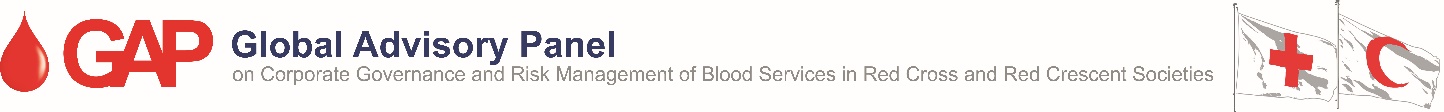 Who is GAP? GAP is a global network of Red Cross/Red Crescent Blood Services with expertise in risk management and corporate governance of blood programs. Read more on GAP here. Benefits to completing the Self-AssessmentThe Self-Assessment is considered to be a valuable tool to assist National Society (NS) blood programs to: Identify areas of challenge with regard to blood program risk management; Implement, manage and measure progress of blood program related risk management strategies;Reflect on the effectiveness of their governance;Evaluate themselves against relevant international benchmarks;Fulfil the National Society’s obligations under the IFRC Blood Policy;Support IFRC Strategy 2030 (outcome 3.2).Who should complete the questionnaire?It is recommended that, as a first step, the Self-Assessment is completed separately by the blood service senior management team and board (if a board exists). The board and the senior management team could then meet to evaluate their responses and finalise a single Self-Assessment result to be used for their country. This evaluation could be repeated from time to time to review progress. An internal review, possibly on an annual basis, is recommended.How to complete the questionnaire?Select either a ‘Yes’ or ‘No’ response for each question (or % where indicated).  An optional comment can be provided where further clarification is required.If the blood service response is ‘No’ for a particular question, but another organisation has the delegated responsibility for risk management for this aspect, please note this in the comments.For assistance, please contact the GAP Secretariat: gapsecretariat@redcrossblood.org.au.Next steps?GAP will provide a Self-Assessment feedback report to each National Society blood service that has completed and submitted the questionnaire. This individual report enables the National Society blood service to develop practical steps towards achieving GAP’s key recommendations for risk management, and may also assist with advocacy and funding applications.Name of National Society blood service:      Name(s) of person(s) completing the survey:      Title:      Date completed:      Thank you, please send your completed questionnaire to:  gapsecretariat@redcrossblood.org.au. For your information, GAP treats the information shared by National Societies in the Self-Assessment as strictly confidential. This is to encourage open responses so we can provide the most appropriate and useful advice.  However, the National Society may share this information at their discretion.   Background informationBackground informationBackground informationBackground informationPlease provide a brief overview of your blood service, with the most recent data available to you.  This section will help set an overall picture of blood service activities in your National Society, and assist in evaluating progress over time.Please provide a brief overview of your blood service, with the most recent data available to you.  This section will help set an overall picture of blood service activities in your National Society, and assist in evaluating progress over time.Please provide a brief overview of your blood service, with the most recent data available to you.  This section will help set an overall picture of blood service activities in your National Society, and assist in evaluating progress over time.Please provide a brief overview of your blood service, with the most recent data available to you.  This section will help set an overall picture of blood service activities in your National Society, and assist in evaluating progress over time.1What percentage (%) of the total national blood supply does your National Society blood service provide?      %      %2If your National Society blood service provides less than 100% of the national blood supply, please list the top five providers of blood in your country with the approximate % share of overall supply.1.      2.      3.      4.      5.      1.      2.      3.      4.      5.      3Please provide the total number of collections by your National Society blood service annually of:Whole bloodApheresis plasmaApheresis plateletsOther (please specify)4Please provide the number of fixed collection sites operated by your National Society blood service:5Please provide the percentage (%) of total blood collections by your National Society blood service that are undertaken at mobile sites / camps?      %      %6Is the amount of plasma collected for fractionation in your country enough to meet the national requirement for self-sufficiency? YES NO7Are you aware of any other organisations in your country that use the Red Cross/Red Crescent emblem, that carry out blood services? YES NO7If Yes, please give details:      If Yes, please give details:      If Yes, please give details:      8Would you be willing to share some of your local success stories with other Red Cross / Red Crescent blood services? YES NOKey Issue 1: Minimum conditionsKey Issue 1: Minimum conditionsKey Issue 1: Minimum conditionsKey Issue 1: Minimum conditionsKey Issue 1: Minimum conditionsYesNoComment (if required)1.1Are the roles and responsibilities clearly defined, documented and adhered to, with the following?Governments (national and local – where applicable)National SocietyHospitals / clinics1.2Does your country’s government, National society or Blood Service have a policy of securing the supply of safe blood through voluntary and non-remunerated blood donation (VNRBD)? (Indicate all that apply)GovernmentNational SocietyBlood Service1.3aApproximately what percentage (%) of blood collected by your blood service is from VNRBD donors? (Please note: VNRBD does not include replacement donations from family or friends)      %      %      %1.3bIf your answer to Q1.3a is not 100%:Is there a plan in place to increase to 100% VNRBD?1.4aIs your blood service a separate legal entity from the National Society?1.4bIf your answer to Q1.4a is NO:Does your blood service and National Society have sufficient protections in place to limit the transfer of liability between both entities? (e.g. through equivalent structural/governance arrangements and / or separate insurance)1.5Does the blood service assure the privacy and confidentiality of donor information?1.6Does your blood service have a long-term, sufficient and sustainable source of revenue / funding?YesNoComment (if required)1.7Does the blood service have sufficient of the following resources to meet regulatory requirements and minimum standards?FacilitiesSuppliesEquipmentTrained staff / volunteers1.8If you answered NO to Q1.6 and/or Q1.7, this could indicate a potential Major Material Risk (MMR).Please provide further detailed information, including impact on the blood program and whether any plans are in place to improve this.1.9Does the blood service meet the following for blood programs (please indicate which ones)?National quality, technical and regulatory standards WHO standardsInternational technical standards (e.g. AABB, cGMP, EU Directives, GMP, AfSBT, AABB Fundamental Standards)Please indicate which standard:1.10Where the blood service does NOT operate according to international or national standards in blood programme delivery, is the reason documented and accepted by government?1.11Is your blood service assessed for compliance to these standards through accreditation, certification or an independent assessment?Additional comments for Key Issue 1 (if required):       Additional comments for Key Issue 1 (if required):       Additional comments for Key Issue 1 (if required):       Additional comments for Key Issue 1 (if required):       Additional comments for Key Issue 1 (if required):       Key Issue 2: Organisation and managementKey Issue 2: Organisation and managementKey Issue 2: Organisation and managementKey Issue 2: Organisation and managementKey Issue 2: Organisation and managementYesNoComment (if required)2.1aDoes the blood service have a separate management structure from the National Society including a separate board of governance or equivalent committee with authority for blood program strategic, operational, financial management and planning?2.1bIf your answer to Q2.1a is YESAre the delegations of authority and accountability well-defined and documented between the?National Society and blood service board/committeeBlood service board/committee and blood service management2.2Does the blood service management and board/committee have the expertise to perform its responsibilities and manage change?2.3Does the blood service have training programmes in place to maintain and develop management and leadership skills?2.4Does the blood service have a strategic plan with a vision/mission, strategic objectives and key performance goals and indicators?2.5Is your National Society Blood Service centrally co-ordinated at a national level?2.6Are there any National Society Blood Service operations that are controlled at a state or provincial level?2.7Does the blood service have contingency plans or systems in place to maintain blood service delivery in the event of disaster?  (e.g. a business continuity plan or disaster preparedness procedures in place for the blood program)Additional comments for Key Issue 2 (if required):       Additional comments for Key Issue 2 (if required):       Additional comments for Key Issue 2 (if required):       Additional comments for Key Issue 2 (if required):       Additional comments for Key Issue 2 (if required):       Key Issue 3: Liability and protectionKey Issue 3: Liability and protectionKey Issue 3: Liability and protectionKey Issue 3: Liability and protectionKey Issue 3: Liability and protectionYesNoComment (if required)3.1Does the government provide legal and/or financial liability protection to the blood service?3.2Does the blood service receive either government or commercial indemnity protection for blood-borne disease liabilities?3.3Does the blood service maintain insurance cover against the following potential liabilities?property losspublic liabilityblood and blood products liabilitydirectors' and officers' liabilityprofessional indemnityinternal frauddonor injurymalicious product tamper3.4Does the blood service obtain regular professional advice on the levels and type of insurance cover?3.5Does the blood service retain donor and donation records according to a defined policy?3.6Does the blood service, National Society, government (or another agency) provide any compassionate / practical support to recipients of infected blood? Examples may include:Psychological (availability of counselling), medical (facilitating access to doctors) and social (facilitating access to authorities)3.6If Yes, please provide details:Additional comments for Key Issue 3 (if required):       Additional comments for Key Issue 3 (if required):       Additional comments for Key Issue 3 (if required):       Additional comments for Key Issue 3 (if required):       Additional comments for Key Issue 3 (if required):       Key Issue 4: Safety vs costKey Issue 4: Safety vs costKey Issue 4: Safety vs costKey Issue 4: Safety vs costKey Issue 4: Safety vs costKey Issue 4: Safety vs costYesNoComment (if required)4.1Does the blood service conduct a cost/benefit analysis of new safety-enhancement proposals? (e.g. Nucleic Acid Testing)Does the blood service conduct a cost/benefit analysis of new safety-enhancement proposals? (e.g. Nucleic Acid Testing)4.2Does the blood service advise the government on the importance of sufficient funding for new blood safety initiatives and the consequences of not funding these?Does the blood service advise the government on the importance of sufficient funding for new blood safety initiatives and the consequences of not funding these?4.3Does the blood service have systems in place to monitor emerging threats to the safety of the blood supply (e.g. regional disease surveillance and haemovigilance programs)?Does the blood service have systems in place to monitor emerging threats to the safety of the blood supply (e.g. regional disease surveillance and haemovigilance programs)?4.4Does the blood service participate with relevant health authorities in the development of national standards?Does the blood service participate with relevant health authorities in the development of national standards?4.5Does the blood service aim to influence hospitals/clinics in the appropriate use of blood components including storage, handling and minimising waste? Does the blood service aim to influence hospitals/clinics in the appropriate use of blood components including storage, handling and minimising waste? 4.6Does the blood service have a written agreement in place with all major hospitals regarding appropriate blood use?Does the blood service have a written agreement in place with all major hospitals regarding appropriate blood use?4.7Does the blood service have systems in place to ensure?The correct blood is being provided to hospitals.Mechanisms to enable lookback and recallDoes the blood service have systems in place to ensure?The correct blood is being provided to hospitals.Mechanisms to enable lookback and recall4.8Does the blood service aim to influence hospitals/clinics in ensuring the following?The right product is being transfused or administered to the correct patientTraceability (for patient lookback)(If the blood service is directly involved in blood transfusion/administration, please indicate if the blood service has these systems in place)Does the blood service aim to influence hospitals/clinics in ensuring the following?The right product is being transfused or administered to the correct patientTraceability (for patient lookback)(If the blood service is directly involved in blood transfusion/administration, please indicate if the blood service has these systems in place)4.9Do all major hospitals that use blood components from your blood service have active multi-disciplinary transfusion committees?Do all major hospitals that use blood components from your blood service have active multi-disciplinary transfusion committees?4.10Does the blood service participate in multi-disciplinary transfusion committees?Does the blood service participate in multi-disciplinary transfusion committees?Additional comments for Key Issue 4 (if required):       Additional comments for Key Issue 4 (if required):       Additional comments for Key Issue 4 (if required):       Additional comments for Key Issue 4 (if required):       Additional comments for Key Issue 4 (if required):       Additional comments for Key Issue 4 (if required):       Key Issue 5: FundingKey Issue 5: FundingKey Issue 5: FundingKey Issue 5: FundingKey Issue 5: FundingKey Issue 5: FundingYesNoComment (if required)5.1Please indicate where your blood service funding comes from (%):governmenthospitalscost recovery charge to hospitals/clinicsinternal funding activitiesyour National Societyother National SocietiesNGOs (non-governmental organisations) & international fundspublic/private health insurance systemOtherPlease indicate where your blood service funding comes from (%):governmenthospitalscost recovery charge to hospitals/clinicsinternal funding activitiesyour National Societyother National SocietiesNGOs (non-governmental organisations) & international fundspublic/private health insurance systemOther      %      %      %      %      %      %      %      %      %   Please specify:            %      %      %      %      %      %      %      %      %   Please specify:            %      %      %      %      %      %      %      %      %   Please specify:      5.2Do the National Society and blood service have separate accounting systems?Do the National Society and blood service have separate accounting systems?5.3Is a formal agreement in place to manage National Society access to blood service funds?Is a formal agreement in place to manage National Society access to blood service funds?5.4Are blood service funds used only by the blood service?Are blood service funds used only by the blood service?5.5Does the blood service ensure that 'for profit' organisations or suppliers have no equity share or management control in the blood programme?(For example: Ensuring that suppliers of equipment/reagents do not influence blood service decision making)Does the blood service ensure that 'for profit' organisations or suppliers have no equity share or management control in the blood programme?(For example: Ensuring that suppliers of equipment/reagents do not influence blood service decision making)5.6Does the blood service manage potential conflict of interest for:Board membersSenior staffVolunteersMajor suppliersA potential conflict of interest is a situation in which a person is in a position to personally benefit from decisions made in their official capacity.  Some examples of ways to manage conflict of interest are:  a) board members with a conflict of interest are required to abstain from decision making where a conflict exists or b) policies are implemented that ensure suppliers are not influencing blood service decision making.Does the blood service manage potential conflict of interest for:Board membersSenior staffVolunteersMajor suppliersA potential conflict of interest is a situation in which a person is in a position to personally benefit from decisions made in their official capacity.  Some examples of ways to manage conflict of interest are:  a) board members with a conflict of interest are required to abstain from decision making where a conflict exists or b) policies are implemented that ensure suppliers are not influencing blood service decision making.Additional comments for Key Issue 5 (if required):       Additional comments for Key Issue 5 (if required):       Additional comments for Key Issue 5 (if required):       Additional comments for Key Issue 5 (if required):       Additional comments for Key Issue 5 (if required):       Additional comments for Key Issue 5 (if required):       Key Issue 6: Education and Patient Blood ManagementKey Issue 6: Education and Patient Blood ManagementKey Issue 6: Education and Patient Blood ManagementKey Issue 6: Education and Patient Blood ManagementKey Issue 6: Education and Patient Blood ManagementKey Issue 6: Education and Patient Blood ManagementYesYesNoComment (if required)6.1Do donors have to provide written informed consent prior to blood donation?6.2In your country, do patients have to provide written informed consent prior to transfusion?6.3Does the blood service conduct regular campaigns to educate the public on the need for regular blood donations?6.4Has the blood service developed and implemented strategies aimed at improving public education in relation to the safety of the blood supply and risks of blood transfusion?(Examples may include: school programmes, media (including social media), information on a website, brochures/leaflets, informal networks, donor education, placing representatives on appropriate decision-making bodies)6.5Does the blood service provide education on the risks of blood transfusion to clinicians and other stakeholders? (Including National Society, Government, Hospitals & clinical colleges, Blood service staff, Participation on hospital transfusion committees)Additional comments for Key Issue 6 (if required):       Additional comments for Key Issue 6 (if required):       Additional comments for Key Issue 6 (if required):       Additional comments for Key Issue 6 (if required):       Additional comments for Key Issue 6 (if required):       Additional comments for Key Issue 6 (if required):       Key Issue 7: FractionationQuestion 7.1 - Is the blood service involved in any of the following activities related to plasma fractionation? (please indicate below)a) Collection of plasma for fractionation into plasma derived medicinal products and sending it to a plasma fractionator a) Collection of plasma for fractionation into plasma derived medicinal products and sending it to a plasma fractionator a) Collection of plasma for fractionation into plasma derived medicinal products and sending it to a plasma fractionator a) Collection of plasma for fractionation into plasma derived medicinal products and sending it to a plasma fractionator  YES      If yes, for these activities,                      does the blood service Have approval from government? Yes    No YES      If yes, for these activities,                      does the blood service Have insurance / indemnity? Yes No YES      If yes, for these activities,                      does the blood service Meet relevant national/ international technical standards and accreditation requirements? Yes No NO      If no, does the blood                    service  Plan to be involved in this activity in the future? Yes No NO      If no, does the blood                    service  If yes, please provide details:      If yes, please provide details:      If yes, please provide details:      b) Operation of a plasma fractionation facility or directly performing plasma fractionationPlease note - Fractionation refers to the process where the proteins in plasma are separated, purified and concentrated to make plasma derived medicinal products (e.g. immunoglobulins).b) Operation of a plasma fractionation facility or directly performing plasma fractionationPlease note - Fractionation refers to the process where the proteins in plasma are separated, purified and concentrated to make plasma derived medicinal products (e.g. immunoglobulins).b) Operation of a plasma fractionation facility or directly performing plasma fractionationPlease note - Fractionation refers to the process where the proteins in plasma are separated, purified and concentrated to make plasma derived medicinal products (e.g. immunoglobulins).b) Operation of a plasma fractionation facility or directly performing plasma fractionationPlease note - Fractionation refers to the process where the proteins in plasma are separated, purified and concentrated to make plasma derived medicinal products (e.g. immunoglobulins). YES      If yes, for these activities,                      does the blood service Have approval from government? Yes    No YES      If yes, for these activities,                      does the blood service Have insurance / indemnity? Yes No YES      If yes, for these activities,                      does the blood service Meet relevant national/ international technical standards and accreditation requirements? Yes No NO      If no, does the blood                    service  Plan to be involved in this activity in the future? Yes No NO      If no, does the blood                    service  If yes, please provide details:      If yes, please provide details:      If yes, please provide details:      c) Receiving income from the sale of plasma to commercial plasma fractionatorsc) Receiving income from the sale of plasma to commercial plasma fractionatorsc) Receiving income from the sale of plasma to commercial plasma fractionatorsc) Receiving income from the sale of plasma to commercial plasma fractionators Yes   If yes  Are donors informed about the blood service's commercial arrangements for plasma? Yes    No Yes   If yes  Are financial arrangements transparent and consistent with the ethical considerations for blood products (Oviedo convention and IFRC Blood Policy) Yes No No No No Nod) Receiving income from the sale of plasma derived medicinal products to hospitals/clinics/patientsd) Receiving income from the sale of plasma derived medicinal products to hospitals/clinics/patientsd) Receiving income from the sale of plasma derived medicinal products to hospitals/clinics/patientsd) Receiving income from the sale of plasma derived medicinal products to hospitals/clinics/patients Yes   If yes  Are donors informed about the blood service's commercial arrangements for plasma? Yes    No Yes   If yes  Are financial arrangements transparent and consistent with the ethical considerations for blood products (Oviedo convention and IFRC Blood Policy) Yes No No No No NoAdditional comments for Key Issue 7 (if required):       Key Issue 8: Other activitiesQuestion 8.1 - Is the blood service involved in any of the following activities?  (please indicate all that apply)a) Transfusion or administration of blood products to patients (e.g. whole blood, components, plasma derived products, or cell therapies)a) Transfusion or administration of blood products to patients (e.g. whole blood, components, plasma derived products, or cell therapies)a) Transfusion or administration of blood products to patients (e.g. whole blood, components, plasma derived products, or cell therapies)a) Transfusion or administration of blood products to patients (e.g. whole blood, components, plasma derived products, or cell therapies) YES      If yes, for these activities,                      does the blood service Have approval from government? Yes    No YES      If yes, for these activities,                      does the blood service Have insurance / indemnity? Yes No YES      If yes, for these activities,                      does the blood service Meet relevant national/ international technical standards and accreditation requirements? Yes No NO      If no, does the blood                   service  Plan to be involved in this activity in the future? Yes No NO      If no, does the blood                   service  If yes, please provide details:      If yes, please provide details:      If yes, please provide details:      b) Therapeutic collection of whole blood or plasmab) Therapeutic collection of whole blood or plasmab) Therapeutic collection of whole blood or plasmab) Therapeutic collection of whole blood or plasma YES      If yes, for these activities,                      does the blood service Have approval from government? Yes    No YES      If yes, for these activities,                      does the blood service Have insurance / indemnity? Yes No YES      If yes, for these activities,                      does the blood service Meet relevant national/ international technical standards and accreditation requirements? Yes No NO      If no, does the blood                   service  Plan to be involved in this activity in the future? Yes No NO      If no, does the blood                   service  If yes, please provide details:      If yes, please provide details:      If yes, please provide details:      c) Compatibility testing / cross-matching and/or antibody identification services for hospitalsc) Compatibility testing / cross-matching and/or antibody identification services for hospitalsc) Compatibility testing / cross-matching and/or antibody identification services for hospitalsc) Compatibility testing / cross-matching and/or antibody identification services for hospitals YES      If yes, for these activities,                      does the blood service Have approval from government? Yes    No YES      If yes, for these activities,                      does the blood service Have insurance / indemnity? Yes No YES      If yes, for these activities,                      does the blood service Meet relevant national/ international technical standards and accreditation requirements? Yes No NO      If no, does the blood                   service  Plan to be involved in this activity in the future? Yes No NO      If no, does the blood                   service  If yes, please provide details:      If yes, please provide details:      If yes, please provide details:      d) Blood inventory management for hospitals / clinicsd) Blood inventory management for hospitals / clinicsd) Blood inventory management for hospitals / clinicsd) Blood inventory management for hospitals / clinics YES      If yes, for these activities,                      does the blood service Have approval from government? Yes    No YES      If yes, for these activities,                      does the blood service Have insurance / indemnity? Yes No YES      If yes, for these activities,                      does the blood service Meet relevant national/ international technical standards and accreditation requirements? Yes No NO      If no, does the blood                   service  Plan to be involved in this activity in the future? Yes No NO      If no, does the blood                   service  If yes, please provide details:      If yes, please provide details:      If yes, please provide details:      e) Clinical advice or approval for blood and blood products for transfusion or administration (e.g. plasma derived products such as IVIg or FVIII)e) Clinical advice or approval for blood and blood products for transfusion or administration (e.g. plasma derived products such as IVIg or FVIII)e) Clinical advice or approval for blood and blood products for transfusion or administration (e.g. plasma derived products such as IVIg or FVIII)e) Clinical advice or approval for blood and blood products for transfusion or administration (e.g. plasma derived products such as IVIg or FVIII) YES      If yes, for these activities,                      does the blood service Have approval from government? Yes    No YES      If yes, for these activities,                      does the blood service Have insurance / indemnity? Yes No YES      If yes, for these activities,                      does the blood service Meet relevant national/ international technical standards and accreditation requirements? Yes No NO      If no, does the blood                   service  Plan to be involved in this activity in the future? Yes No NO      If no, does the blood                   service  If yes, please provide details:      If yes, please provide details:      If yes, please provide details:      f) Cord blood banking and peripheral blood stem cells (including collection, storage, testing, distribution and/or administration)f) Cord blood banking and peripheral blood stem cells (including collection, storage, testing, distribution and/or administration)f) Cord blood banking and peripheral blood stem cells (including collection, storage, testing, distribution and/or administration)f) Cord blood banking and peripheral blood stem cells (including collection, storage, testing, distribution and/or administration) YES      If yes, for these activities,                      does the blood service Have approval from government? Yes    No YES      If yes, for these activities,                      does the blood service Have insurance / indemnity? Yes No YES      If yes, for these activities,                      does the blood service Meet relevant national/ international technical standards and accreditation requirements? Yes No NO      If no, does the blood                   service  Plan to be involved in this activity in the future? Yes No NO      If no, does the blood                   service  If yes, please provide details:      If yes, please provide details:      If yes, please provide details:      g) Other activities involving cells and tissues (including collection, storage, testing, distribution and/or administration)g) Other activities involving cells and tissues (including collection, storage, testing, distribution and/or administration)g) Other activities involving cells and tissues (including collection, storage, testing, distribution and/or administration)g) Other activities involving cells and tissues (including collection, storage, testing, distribution and/or administration)Please indicate which:      Please indicate which:      Please indicate which:      Please indicate which:       YES      If yes, for these activities,                      does the blood service Have approval from government? Yes    No YES      If yes, for these activities,                      does the blood service Have insurance / indemnity? Yes No YES      If yes, for these activities,                      does the blood service Meet relevant national/ international technical standards and accreditation requirements? Yes No NO      If no, does the blood                   service  Plan to be involved in this activity in the future? Yes No NO      If no, does the blood                   service  If yes, please provide details:      If yes, please provide details:      If yes, please provide details:      h) Consumables or invitro diagnostics manufactureh) Consumables or invitro diagnostics manufactureh) Consumables or invitro diagnostics manufactureh) Consumables or invitro diagnostics manufacture YES      If yes, for these activities,                      does the blood service Have approval from government? Yes    No YES      If yes, for these activities,                      does the blood service Have insurance / indemnity? Yes No YES      If yes, for these activities,                      does the blood service Meet relevant national/ international technical standards and accreditation requirements? Yes No NO      If no, does the blood                   service  Plan to be involved in this activity in the future? Yes No NO      If no, does the blood                   service  If yes, please provide details:      If yes, please provide details:      If yes, please provide details:      i) Other biomedical activities (e.g. milk bank, microbiome)i) Other biomedical activities (e.g. milk bank, microbiome)i) Other biomedical activities (e.g. milk bank, microbiome)i) Other biomedical activities (e.g. milk bank, microbiome)Please indicate which:      Please indicate which:      Please indicate which:      Please indicate which:       YES      If yes, for these activities,                      does the blood service Have approval from government? Yes    No YES      If yes, for these activities,                      does the blood service Have insurance / indemnity? Yes No YES      If yes, for these activities,                      does the blood service Meet relevant national/ international technical standards and accreditation requirements? Yes No NO      If no, does the blood                   service  Plan to be involved in this activity in the future? Yes No NO      If no, does the blood                   service  If yes, please provide details:      If yes, please provide details:      If yes, please provide details:      Additional comments for Key Issue 8 (if required):       Final comments or feedback on the Self-Assessment (optional):